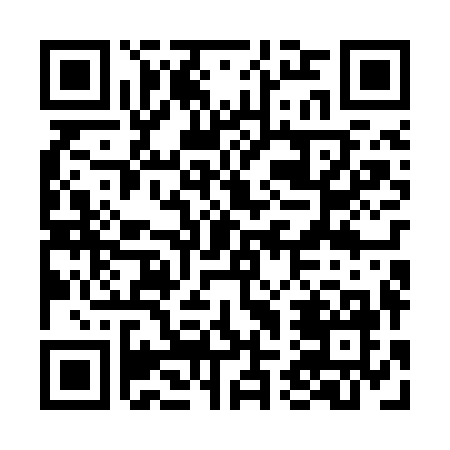 Prayer times for Manuel Galo, PortugalMon 1 Apr 2024 - Tue 30 Apr 2024High Latitude Method: Angle Based RulePrayer Calculation Method: Muslim World LeagueAsar Calculation Method: HanafiPrayer times provided by https://www.salahtimes.comDateDayFajrSunriseDhuhrAsrMaghribIsha1Mon5:477:161:356:057:549:182Tue5:457:151:356:057:559:193Wed5:437:131:346:067:569:214Thu5:427:121:346:077:579:225Fri5:407:101:346:077:589:236Sat5:387:091:336:087:599:247Sun5:377:071:336:088:009:258Mon5:357:061:336:098:019:269Tue5:337:041:336:098:029:2710Wed5:317:031:326:108:029:2811Thu5:307:011:326:108:039:3012Fri5:287:001:326:118:049:3113Sat5:266:591:326:118:059:3214Sun5:256:571:316:128:069:3315Mon5:236:561:316:138:079:3416Tue5:216:541:316:138:089:3517Wed5:206:531:316:148:099:3718Thu5:186:521:306:148:109:3819Fri5:166:501:306:158:119:3920Sat5:156:491:306:158:119:4021Sun5:136:481:306:168:129:4122Mon5:116:461:306:168:139:4323Tue5:106:451:296:178:149:4424Wed5:086:441:296:178:159:4525Thu5:066:431:296:188:169:4626Fri5:056:411:296:188:179:4827Sat5:036:401:296:198:189:4928Sun5:026:391:296:198:199:5029Mon5:006:381:286:208:209:5130Tue4:596:371:286:208:219:53